                          7088  с. Иваново , Област Русе , ул. “Олимпийска” 75                    	           тел: 08116/22-53, факс: 08116/28-70, e-mail: obshtina@ivanovo.bgС П И С Ъ Кна допуснатите и недопуснатите кандидати за провеждане на конкурс за длъжността „Юрисконсулт” в дирекция „АПОФУС” – 1 /една/ щатна бройка в Община ИвановоДопуснати кандидатиНедопуснати кандидати: нямаДата: 22.03.2021 г.			Председател на конкурсната комисия: /п/                                                                                   /Мариана Драшкова – Директор на                                                                       дирекция „АПОФУС“ в Община Иваново/№ по редИме, презиме и фамилия на кандидата1.Антоанета Василева Върбанова2.Ирина Даниелова Иванова3.Марио Иванов Митев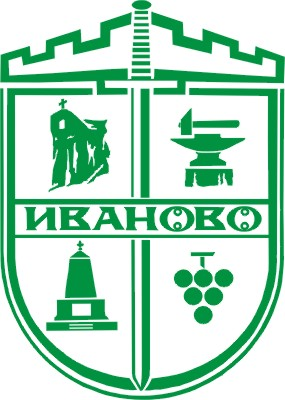 